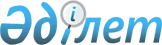 Об организации социальных рабочих мест на 2012 год
					
			Утративший силу
			
			
		
					Постановление Шуского районного акимата Жамбылской области от 24 февраля 2012 года № 39. Зарегистрировано Шуским управлением юстиции 13 марта 2012 года за № 6-11-120. Утратило силу постановлением Шуского районного акимата  Жамбылской области от 20 июня 2012 года № 210      Утратило силу постановлением Шуского районного акимата  Жамбылской области от 20 июня 2012 года № 210

      В соответствии с подпунктом 5-4) статьи 7 Закона Республики Казахстан от 23 января 2001 года «О занятости населения», Постановления Правительства Республики Казахстан от 19 июня 2001 года № 836 «О мерах по реализации Закона Республики Казахстан от 23 января 2001 года «О занятости населения», в целях организации социальных рабочих мест акимат района ПОСТАНОВЛЯЕТ:



      1. Утвердить согласно приложения перечень работодателей, где будут организованы социальные рабочие места на 2012 год.



      2. Контроль за исполнением данного постановления возложить на заместителя акима района Ускумбаеву Дамеш Чайхиевну.



      3. Настоящее постановление вступает в силу со дня государственной регистрации в органах юстиции, вводится в действие по истечении десяти календарных дней после дня его первого официального опубликования и распространяется на отношения, возникшие с 17 января 2012 года.

      

      Аким района                                И.Тортаев 

Приложение к постановлению

акимата Шуского района № 39

от 24 февраля 2012 года Перечень работодателей, где будут организованы социальные  рабочие места на 2012 год
					© 2012. РГП на ПХВ «Институт законодательства и правовой информации Республики Казахстан» Министерства юстиции Республики Казахстан
				№Наименование работодателяПрофессия(должность)Количество организуемых социальных рабочих местРазмер месячной заработной платы (тенге)Продолжи тельность моло дежной практики (месяц)Размер месячной заработной платы, который будет компенсирован из средств государственного бюджета (тенге)1Товарищество с

ограниченной

ответственностью

«Тасоткел»Разнорабочий10300006Не более

пятидесяти

процентов

заработной

платы –

20000;

Местный

бюджет2Товариществос

ограниченной

ответственностью

«Болтирик-Е»Разнорабочий7300006Не более

пятидесяти

процентов

заработной

платы –

20000;Местный

бюджет3Товарищество с

ограниченной

ответственностью «Дулат

Жайсан»Разнорабочий10300006Не более

пятидесяти

процентов

заработной

платы –

20000;

Местный

бюджет4Крестьянское

хозяйство «Нур

Ару»Разнорабочий5300006Не более

пятидесяти

процентов

заработной

платы –

20000;

Местный

бюджет5Сельский

отребительский

кооператив

«Баласагун»Разнорабочий5300006Не более

пятидесяти

процентов

заработной

платы –

20000;

Местный

бюджет6Крестьянское

хозяйство

«Отеул»Разнорабочий3300006Не более

пятидесяти

процентов

заработной

платы –

20000;

Местный

бюджет7Товарищество с

ограниченной

ответственностью

«Нур-2000»Разнорабочий9300006Не более

ятидесяти

процентов

заработной

платы –

20000;Местный

бюджет8Крестьянское

хозяйство

«Бек»Разнорабочий5300006Не более

пятидесяти

процентов

заработной

платы –

20000;

Местный

бюджет9Крестьянское

хозяйство

«Талгат»Разнорабочий5300006Не более

пятидесяти

процентов

заработной

платы –

20000;

Местный

бюджет10Крестьянскоехо

яйство

«Нурасилова»Разнорабочий2300006Не более

пятидесяти

процентов

заработной

платы –

20000;

Местный

бюджет11Крестьянское

хозяйство

«Диас»Разнорабочий10300006Не более

пятидесяти

процентов

заработной

платы –

20000;

Местный

бюджет12Крестьянское

хозяйство

«Газиз»Разнорабочий10300006Не более

пятидесяти

процентов

заработнойплаты –

20000;

Местный

бюджет13Товарищество с

ограниченной

ответственностью

«Белбасар –

Шу»Разнорабочий5300006Не более

пятидесяти

процентов

заработной

платы –

20000;

Местный

бюджет14Товарищество с

ограниченной

ответственностью

«Кербулак-3»Разнорабочий5300006Не более

пятидесяти

процентов

заработной

платы –

20000;

Местный

бюджет15Крестьянское

хозяйство

«Бектибай»Разнорабочий5300006Не более

пятидесяти

процентов

заработной

платы –

20000;

Местный

бюджет16Крестьянскоехозяйство

«Онер»Разнорабочий3300006Не более

пятидесяти

процентов

заработной

платы –

20000;

Местный

бюджет17Крестьянское

хозяйство

«Айтжан»Разнорабочий2300006Не более

пятидесяти

процентов

заработной

платы –

20000;

Местный

бюджет18Сельский

потребительски

кооператив

«Тоганбай»Разнорабочий5300006Не более

пятидесяти

процентов

заработной

платы –

20000;

Местный

бюджет19Товарищество с

ограниченной

ответственностью «Мар Нур»Разнорабочий10300006Не более пятидесяти процентов заработной платы – 20000;

Местный бюджет20Крестьянское хозяйство «Жайлау»Разнорабочий10300006Не более пятидесяти процентов заработной платы – 20000;

Местный бюджет21Крестьянское хозяйство «Еркин»Разнорабочий10300006Не более пятидесяти процентов заработной платы – 20000;

Местный бюджет22Индивидуальный предприниматель «Фаттулаева»Разнорабочий2300006Не более пятидесяти процентов заработной платы – 20000;

Местный бюджет23Крестьянское хозяйство «Арал»Разнорабочий4300006Не более пятидесяти процентов заработной платы – 20000;

Местный бюджет24Крестьянское хозяйство «Ернар»Разнорабочий4300006Не более пятидесяти процентов заработной платы – 20000;

Местный бюджет25Индивидуальный предприниматель «Нурсултан»Разнорабочий4300006Не более пятидесяти процентов заработной платы – 20000;

Местный бюджет26Казахстанское многопрофильное социальное учреждениеРазнорабочий10300006Не более пятидесяти процентов заработной платы – 20000;

Местный бюджет27Крестьянское хозяйство «Максат»Разнорабочий3300006Не более пятидесяти процентов заработной платы – 20000;

Местный бюджет28Крестьянское хозяйство «Бектыбай-1»Разнорабочий354000012В первые шесть месяцев – не более пятидесяти процентов заработной платы – 20000;

Последующие три месяца – не более тридцати процентов заработной платы – 12000;

Последние три месяца – не более пятнадцати процентов заработной платы –

6000.

Республиканский бюджетВсего198